Training Committee in Community Child Health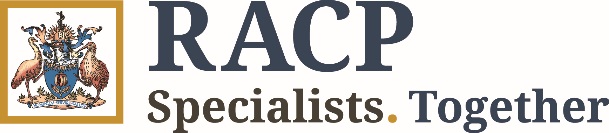 Application for Prospective Approval of Advanced TrainingThis application may cover a single term/rotation or more than one term/rotation occurring in the year.1.	PERSONAL DETAILS2.	TRAINEE DETAILS3.	SUPERVISION BY TWO COMMITTEES – DUAL TRAININGIf you are a dual trainee please complete this section.Please read the training guidelines for each specialty before applying to consider if this period of training may be eligible for both specialties.  You should only submit one application to the College – a copy will be forwarded to each committee. You are only required to pay one annual fee for Advanced Training.  I intend on completing multiple training programs and wish to have this/these terms of training considered for approval by two advanced training committees.4.	DETAILS OF TRAINING PROGRAMTIP: If you are in one position for the whole period of training indicated on this form, please provide further details under Term 1 only. One term should be allotted to a single rotation to a different site5.	SUPERVISOR(S)It is mandatory that you have at least one supervisor for the period(s) of training indicated on this application form. Supervisors can submit composite Supervisor’s Reports, although if their feedback differs, separate reports should be submitted to the College. Please note, both you and your supervisors must sign this application before it is submitted to the College.Supervisors are encouraged to attend workshops run by the College to inform them about the educational use of the PREP Tools which underpin the Curriculum.  Information about these workshops can be found on the AT Supervisors Support page of the College website.Trainees are required to show previous supervisors’ reports to current supervisors in order to assist both trainees and supervisors with the development of relevant learning plans for the current training period. This requirement is not applicable if this is the first advanced training period.Supervisor 1Signature not required where trainee will be including the supervisor/s in the email submission to the college. Supervisor 2 Signature not required where trainee will be including the supervisor/s in the email submission to the college. Mentor (New Zealand Trainees)Trainees are strongly recommended to nominate a mentor to provide guidance through their career development. A mentor can provide advice, coaching, encouragement, feedback and support and, if a problem arises, may be a useful advocate between you and your supervisors and the College. A mentor should not be a supervisor and need not be in the same area or hospital as long as regular contact is maintained.Name of Mentor                    ____________________________________________Mentor’s contact details         ____________________________________________6.	CCH Educational Tutorial SeriesPlease provide the following details of planned attendance of CCH Educational Tutorial Series for this year:7.  PROJECT PLANThe Training Committee in Community Child Health requires advanced trainees to submit one project by the end of their final year of training. Please provide details of your project8.  BRIEF OUTLINE OF ADVANCED TRAINING ALREADY UNDERTAKEN9. BRIEF OUTLINE OF ADVANCED TRAINING INTENDED SUBSEQUENT TO THIS YEAR10. RECIPROCAL TRAINING ARRANGMENTS – Paediatrics and Child and Adolescent Psychiatry (please tick boxes that apply)The Royal Australasian College of Physicians (RACP) and Royal Australian and New Zealand College of Psychiatrists (RANZCP) have developed reciprocal training arrangements which provide trainees and supervisors advice on how to complete Advanced Physician Training in Community Child Health concurrently with training in Child and Adolescent Psychiatry. Please refer to the 2017 Paediatrics and Child and Adolescent Psychiatry Reciprocal Training Arrangements Guide for further information prior to completing this section.  You can also contact the RACP on CommunityChildHealth@racp.edu.au or the RANZCP on training@ranzcp.org.Trainees must indicate on the annual application that they wish to take part in the reciprocal training arrangements. Trainee details will be provided to the RANZCP who will then contact trainees about the selection process for RANZCP.   I wish to take part in the reciprocal training arrangements and permit the RACP to provide    my contact details to the RANZCP  I do not wish to take part in the reciprocal training arrangements. 11. TRAINEE DECLARATION (please tick boxes that apply)Please ensure you make a copy of the completed application form for your personal records.Training Committee in Community Child HealthApplication for Prospective Approval of Advanced TrainingApplication for Prospective Approval of Advanced TrainingApplication for Prospective Approval of Advanced TrainingImportant InformationImportant InformationImportant InformationThis application form is for use by Advanced Trainees and Fellows who intend to undertake training. If you intend to interrupt your training, take longer leave or withdraw from training you will need to complete a different application form which is available here.You are advised to retain a copy of the completed form for your records. Before you complete this form – Please ensure you have read and familiarised yourself with the relevant Advanced Training Program Requirements Handbooks and Education Policies.Applications can span multiple training years but may not exceed 12 months per applicationThis application form is for use by Advanced Trainees and Fellows who intend to undertake training. If you intend to interrupt your training, take longer leave or withdraw from training you will need to complete a different application form which is available here.You are advised to retain a copy of the completed form for your records. Before you complete this form – Please ensure you have read and familiarised yourself with the relevant Advanced Training Program Requirements Handbooks and Education Policies.Applications can span multiple training years but may not exceed 12 months per applicationThis application form is for use by Advanced Trainees and Fellows who intend to undertake training. If you intend to interrupt your training, take longer leave or withdraw from training you will need to complete a different application form which is available here.You are advised to retain a copy of the completed form for your records. Before you complete this form – Please ensure you have read and familiarised yourself with the relevant Advanced Training Program Requirements Handbooks and Education Policies.Applications can span multiple training years but may not exceed 12 months per applicationClosing DatesClosing DatesClosing Dates15 February for approval of the first half or the entire training year31 August for approval of the second half of the training year15 February for approval of the first half or the entire training year31 August for approval of the second half of the training year15 February for approval of the first half or the entire training year31 August for approval of the second half of the training yearNotification of ApprovalNotification of ApprovalNotification of ApprovalOnce your application has been considered by the nominated supervising committee(s), you will be notified of the decision in writing. Whenever possible, this advice will be sent within six weeks of the application deadline. The committee will approve the application, decline the application or defer the decision pending provision of further information. Applications submitted after the published deadlines will attract a late fee. Consideration of applications submitted after the deadline may be delayed. Late applications will not be accepted from one month after the published deadline. If your application is submitted late, you must attach an Application for Consideration of Exceptional Circumstances outlining the reasons for the delay.Once your application has been considered by the nominated supervising committee(s), you will be notified of the decision in writing. Whenever possible, this advice will be sent within six weeks of the application deadline. The committee will approve the application, decline the application or defer the decision pending provision of further information. Applications submitted after the published deadlines will attract a late fee. Consideration of applications submitted after the deadline may be delayed. Late applications will not be accepted from one month after the published deadline. If your application is submitted late, you must attach an Application for Consideration of Exceptional Circumstances outlining the reasons for the delay.Once your application has been considered by the nominated supervising committee(s), you will be notified of the decision in writing. Whenever possible, this advice will be sent within six weeks of the application deadline. The committee will approve the application, decline the application or defer the decision pending provision of further information. Applications submitted after the published deadlines will attract a late fee. Consideration of applications submitted after the deadline may be delayed. Late applications will not be accepted from one month after the published deadline. If your application is submitted late, you must attach an Application for Consideration of Exceptional Circumstances outlining the reasons for the delay.Payment of Training FeesPayment of Training FeesPayment of Training FeesYou will be invoiced for your training once your training has been approved. You will be notified once an approval decision has been made and directed to MyRACP, where you will be able to view details of your outstanding fees and past payments. A schedule of current training fees is available here. For queries or support regarding your training fees, please contact a Finance Officer by email Accounts.Receivable@racp.edu.au or call (+61) 2 9256 9629 or (+61) 2 9256 9621 to discuss the matter. NZ contact details – racp@racp.org.nz You will be invoiced for your training once your training has been approved. You will be notified once an approval decision has been made and directed to MyRACP, where you will be able to view details of your outstanding fees and past payments. A schedule of current training fees is available here. For queries or support regarding your training fees, please contact a Finance Officer by email Accounts.Receivable@racp.edu.au or call (+61) 2 9256 9629 or (+61) 2 9256 9621 to discuss the matter. NZ contact details – racp@racp.org.nz You will be invoiced for your training once your training has been approved. You will be notified once an approval decision has been made and directed to MyRACP, where you will be able to view details of your outstanding fees and past payments. A schedule of current training fees is available here. For queries or support regarding your training fees, please contact a Finance Officer by email Accounts.Receivable@racp.edu.au or call (+61) 2 9256 9629 or (+61) 2 9256 9621 to discuss the matter. NZ contact details – racp@racp.org.nz Enquiries & Application SubmissionEnquiries & Application SubmissionEnquiries & Application SubmissionEnquiriesSubmission ProcessSubmission ProcessPhone: 	+61 2 8247 6231Email:	CommunityChildHealth@racp.edu.auPlease ensure you have saved a copy for your records and email an electronically saved or clearly scanned copy to Communitychildhealth@racp.edu.au (photos will not be accepted). Please CC in your nominated supervisors for their records. Hard copy applications are not required.Please ensure you have saved a copy for your records and email an electronically saved or clearly scanned copy to Communitychildhealth@racp.edu.au (photos will not be accepted). Please CC in your nominated supervisors for their records. Hard copy applications are not required.Name of TraineeName of TraineeSURNAME / FAMILY NAMESURNAME / FAMILY NAMEGIVEN / FIRST NAME(S)GIVEN / FIRST NAME(S)GIVEN / FIRST NAME(S)Contact E-mail Contact E-mail NB: The College will use email as the primary method to communicate with you throughout your Advanced Training.  Please ensure that you can receive e-mail from CommunityChildHealth@racp.edu.au by adding this address to your address book and/or safe senders list.Any updates to contact details should be made through https://my.racp.edu.au/.NB: The College will use email as the primary method to communicate with you throughout your Advanced Training.  Please ensure that you can receive e-mail from CommunityChildHealth@racp.edu.au by adding this address to your address book and/or safe senders list.Any updates to contact details should be made through https://my.racp.edu.au/.NB: The College will use email as the primary method to communicate with you throughout your Advanced Training.  Please ensure that you can receive e-mail from CommunityChildHealth@racp.edu.au by adding this address to your address book and/or safe senders list.Any updates to contact details should be made through https://my.racp.edu.au/.NB: The College will use email as the primary method to communicate with you throughout your Advanced Training.  Please ensure that you can receive e-mail from CommunityChildHealth@racp.edu.au by adding this address to your address book and/or safe senders list.Any updates to contact details should be made through https://my.racp.edu.au/.NB: The College will use email as the primary method to communicate with you throughout your Advanced Training.  Please ensure that you can receive e-mail from CommunityChildHealth@racp.edu.au by adding this address to your address book and/or safe senders list.Any updates to contact details should be made through https://my.racp.edu.au/.NB: The College will use email as the primary method to communicate with you throughout your Advanced Training.  Please ensure that you can receive e-mail from CommunityChildHealth@racp.edu.au by adding this address to your address book and/or safe senders list.Any updates to contact details should be made through https://my.racp.edu.au/.NB: The College will use email as the primary method to communicate with you throughout your Advanced Training.  Please ensure that you can receive e-mail from CommunityChildHealth@racp.edu.au by adding this address to your address book and/or safe senders list.Any updates to contact details should be made through https://my.racp.edu.au/.Please tick the following box if you wish to be removed from the contact list provided to the Australian and New Zealand Society of Palliative Medicine (ANZSPM)Please tick the following box if you wish to be removed from the contact list provided to the Australian and New Zealand Society of Palliative Medicine (ANZSPM)Please tick the following box if you wish to be removed from the contact list provided to the Australian and New Zealand Society of Palliative Medicine (ANZSPM)Please tick the following box if you wish to be removed from the contact list provided to the Australian and New Zealand Society of Palliative Medicine (ANZSPM)Please tick the following box if you wish to be removed from the contact list provided to the Australian and New Zealand Society of Palliative Medicine (ANZSPM)Please tick the following box if you wish to be removed from the contact list provided to the Australian and New Zealand Society of Palliative Medicine (ANZSPM)Member ID No (MIN) If you don’t know your MIN, leave it blank.Member ID No (MIN) If you don’t know your MIN, leave it blank.Member ID No (MIN) If you don’t know your MIN, leave it blank.Are you of Aboriginal, Torres Strait Islander or Māori origin?For persons of both Aboriginal and Torres Strait Islander origin, mark both ‘yes’ boxes.Are you of Aboriginal, Torres Strait Islander or Māori origin?For persons of both Aboriginal and Torres Strait Islander origin, mark both ‘yes’ boxes.Are you of Aboriginal, Torres Strait Islander or Māori origin?For persons of both Aboriginal and Torres Strait Islander origin, mark both ‘yes’ boxes. No  Yes, Aboriginal  Yes, Torres Strait Islander  Yes, Māori                                      Māori iwi affiliation No  Yes, Aboriginal  Yes, Torres Strait Islander  Yes, Māori                                      Māori iwi affiliation No  Yes, Aboriginal  Yes, Torres Strait Islander  Yes, Māori                                      Māori iwi affiliationRegion:AustraliaNew ZealandDivision:Adult MedicinePaediatrics & Child HealthChapterTraining Status:Advanced Training Post FRACP Training (have been admitted as a Fellow of RACP)Primary committee(most relevant to enclosed training rotations)Secondary committee(other committee to be made aware of rotation details)Year of Advanced Training:Employing Health Service/Institution:Number of terms (or rotations) indicated on this application:Number of terms (or rotations) indicated on this application:Number of terms (or rotations) indicated on this application:TERM No.TERM No.TERM No.TERM No.11Full timeorPart timePart timePart timePart timePart timeIf part time, percentage of full time training:If part time, percentage of full time training:If part time, percentage of full time training:If part time, percentage of full time training:     %     %     %Duration of this training term (months):Duration of this training term (months):Duration of this training term (months):Duration of this training term (months):Duration of this training term (months):Duration of this training term (months):Duration of this training term (months):Duration of this training term (months):Duration of this training term (months):Commencing:Commencing:Commencing:Ending:Approval sought for:Approval sought for:Approval sought for:Approval sought for:Approval sought for:Approval sought for:Approval sought for:Approval sought for:Approval sought for:Approval sought for:Approval sought for:Approval sought for:Approval sought for:Approval sought for:Approval sought for:Approval sought for:Approval sought for:Approval sought for:Approval sought for:Approval sought for:1. CCH Educational Tutorial Series Attendance         1. CCH Educational Tutorial Series Attendance         1. CCH Educational Tutorial Series Attendance         1. CCH Educational Tutorial Series Attendance         1. CCH Educational Tutorial Series Attendance         1. CCH Educational Tutorial Series Attendance         1. CCH Educational Tutorial Series Attendance         1. CCH Educational Tutorial Series Attendance         1. CCH Educational Tutorial Series Attendance         1. CCH Educational Tutorial Series Attendance         1. CCH Educational Tutorial Series Attendance         1. CCH Educational Tutorial Series Attendance         2. Core Clinical – Developmental and Behavioural Paediatrics             2. Core Clinical – Developmental and Behavioural Paediatrics             2. Core Clinical – Developmental and Behavioural Paediatrics             2. Core Clinical – Developmental and Behavioural Paediatrics             2. Core Clinical – Developmental and Behavioural Paediatrics             2. Core Clinical – Developmental and Behavioural Paediatrics             2. Core Clinical – Developmental and Behavioural Paediatrics             2. Core Clinical – Developmental and Behavioural Paediatrics             2. Core Clinical – Developmental and Behavioural Paediatrics             2. Core Clinical – Developmental and Behavioural Paediatrics             2. Core Clinical – Developmental and Behavioural Paediatrics             2. Core Clinical – Developmental and Behavioural Paediatrics             3. Core Clinical – Community-based Multidisciplinary Paediatrics        3. Core Clinical – Community-based Multidisciplinary Paediatrics        3. Core Clinical – Community-based Multidisciplinary Paediatrics        3. Core Clinical – Community-based Multidisciplinary Paediatrics        3. Core Clinical – Community-based Multidisciplinary Paediatrics        3. Core Clinical – Community-based Multidisciplinary Paediatrics        3. Core Clinical – Community-based Multidisciplinary Paediatrics        3. Core Clinical – Community-based Multidisciplinary Paediatrics        3. Core Clinical – Community-based Multidisciplinary Paediatrics        3. Core Clinical – Community-based Multidisciplinary Paediatrics        3. Core Clinical – Community-based Multidisciplinary Paediatrics        3. Core Clinical – Community-based Multidisciplinary Paediatrics        4. Core Clinical – Child Protection 4. Core Clinical – Child Protection 4. Core Clinical – Child Protection 4. Core Clinical – Child Protection 4. Core Clinical – Child Protection 4. Core Clinical – Child Protection 4. Core Clinical – Child Protection 4. Core Clinical – Child Protection 4. Core Clinical – Child Protection 4. Core Clinical – Child Protection 4. Core Clinical – Child Protection 4. Core Clinical – Child Protection 5. Core Clinical – Social Paediatrics5. Core Clinical – Social Paediatrics5. Core Clinical – Social Paediatrics5. Core Clinical – Social Paediatrics5. Core Clinical – Social Paediatrics5. Core Clinical – Social Paediatrics5. Core Clinical – Social Paediatrics5. Core Clinical – Social Paediatrics5. Core Clinical – Social Paediatrics5. Core Clinical – Social Paediatrics5. Core Clinical – Social Paediatrics5. Core Clinical – Social Paediatrics6. Child Population Health Activities6. Child Population Health Activities6. Child Population Health Activities6. Child Population Health Activities6. Child Population Health Activities6. Child Population Health Activities6. Child Population Health Activities6. Child Population Health Activities6. Child Population Health Activities6. Child Population Health Activities6. Child Population Health Activities6. Child Population Health Activities7. Non-core Community Child Health training7. Non-core Community Child Health training7. Non-core Community Child Health training7. Non-core Community Child Health training7. Non-core Community Child Health training7. Non-core Community Child Health training7. Non-core Community Child Health training7. Non-core Community Child Health training7. Non-core Community Child Health training7. Non-core Community Child Health training7. Non-core Community Child Health training7. Non-core Community Child Health trainingPost or position:Post or position:Post or position:Post or position:Post or position:Hospital/Institution:Hospital/Institution:Hospital/Institution:Hospital/Institution:Hospital/Institution:Address:Address:Address:Address:Address:Training in the following subspecialty: Training in the following subspecialty: Training in the following subspecialty: Training in the following subspecialty: Training in the following subspecialty: Describe the clinical experience to be obtained in this proposed term: Describe the clinical experience to be obtained in this proposed term: Describe the clinical experience to be obtained in this proposed term: Describe the clinical experience to be obtained in this proposed term: Describe the clinical experience to be obtained in this proposed term: Appointment in:Appointment in:Appointment in:Appointment in:Appointment in:Appointment in:Appointment in:Appointment in:Appointment in:Appointment in:Appointment in:Appointment in:Appointment in:Appointment in:Appointment in:Appointment in:Appointment in:Appointment in:Appointment in:Appointment in:Clinical activities and responsibilities:Clinical activities and responsibilities:Clinical activities and responsibilities:Clinical activities and responsibilities:Clinical activities and responsibilities:Clinical activities and responsibilities:Hours spent in clinical activities per weekHours spent in clinical activities per weekHours spent in clinical activities per weekHours expressed as a percentage of total hours per week     %Brief outline of work in Child DevelopmentBrief outline of work in Child DevelopmentBrief outline of work in Behavioural ProblemsBrief outline of work in Behavioural ProblemsBrief outline of Community-based multidisciplinary work Brief outline of Community-based multidisciplinary work Brief outline of work in Child ProtectionBrief outline of work in Child ProtectionBrief outline of other clinical workBrief outline of other clinical workNon- Clinical activities and responsibilities:Non- Clinical activities and responsibilities:Non- Clinical activities and responsibilities:Non- Clinical activities and responsibilities:Non- Clinical activities and responsibilities:Non- Clinical activities and responsibilities:Hours spent in non clinical activities per weekHours spent in non clinical activities per weekHours spent in non clinical activities per weekHours expressed as a percentage of total hours per week     %Brief outline of work in Population medicine:Brief outline of work in Population medicine:Brief outline of work in Teaching in the Community/ Community Work:Brief outline of work in Teaching in the Community/ Community Work:Brief outline Postgraduate Course work:Brief outline Postgraduate Course work:Brief outline of other Research:Brief outline of other Research:Weekly TimetableWeekly TimetableWeekly TimetableWeekly TimetableTERM/STERM/S11Please provide a detailed weekly timetable for your position, outlining what you will be doing each day, and how you will be supervised. Please provide an explanation of what percentage of the daily activities related to the Community Child Health requirements, e.g. Developmental – behavioural paediatrics, Child protection or Child Population Health activities (please attach a detailed timetable if the detail does not fit in the below timetable format).Please provide a detailed weekly timetable for your position, outlining what you will be doing each day, and how you will be supervised. Please provide an explanation of what percentage of the daily activities related to the Community Child Health requirements, e.g. Developmental – behavioural paediatrics, Child protection or Child Population Health activities (please attach a detailed timetable if the detail does not fit in the below timetable format).Please provide a detailed weekly timetable for your position, outlining what you will be doing each day, and how you will be supervised. Please provide an explanation of what percentage of the daily activities related to the Community Child Health requirements, e.g. Developmental – behavioural paediatrics, Child protection or Child Population Health activities (please attach a detailed timetable if the detail does not fit in the below timetable format).Please provide a detailed weekly timetable for your position, outlining what you will be doing each day, and how you will be supervised. Please provide an explanation of what percentage of the daily activities related to the Community Child Health requirements, e.g. Developmental – behavioural paediatrics, Child protection or Child Population Health activities (please attach a detailed timetable if the detail does not fit in the below timetable format).Please provide a detailed weekly timetable for your position, outlining what you will be doing each day, and how you will be supervised. Please provide an explanation of what percentage of the daily activities related to the Community Child Health requirements, e.g. Developmental – behavioural paediatrics, Child protection or Child Population Health activities (please attach a detailed timetable if the detail does not fit in the below timetable format).Please provide a detailed weekly timetable for your position, outlining what you will be doing each day, and how you will be supervised. Please provide an explanation of what percentage of the daily activities related to the Community Child Health requirements, e.g. Developmental – behavioural paediatrics, Child protection or Child Population Health activities (please attach a detailed timetable if the detail does not fit in the below timetable format).Please provide a detailed weekly timetable for your position, outlining what you will be doing each day, and how you will be supervised. Please provide an explanation of what percentage of the daily activities related to the Community Child Health requirements, e.g. Developmental – behavioural paediatrics, Child protection or Child Population Health activities (please attach a detailed timetable if the detail does not fit in the below timetable format).Please provide a detailed weekly timetable for your position, outlining what you will be doing each day, and how you will be supervised. Please provide an explanation of what percentage of the daily activities related to the Community Child Health requirements, e.g. Developmental – behavioural paediatrics, Child protection or Child Population Health activities (please attach a detailed timetable if the detail does not fit in the below timetable format).Please provide a detailed weekly timetable for your position, outlining what you will be doing each day, and how you will be supervised. Please provide an explanation of what percentage of the daily activities related to the Community Child Health requirements, e.g. Developmental – behavioural paediatrics, Child protection or Child Population Health activities (please attach a detailed timetable if the detail does not fit in the below timetable format).Please provide a detailed weekly timetable for your position, outlining what you will be doing each day, and how you will be supervised. Please provide an explanation of what percentage of the daily activities related to the Community Child Health requirements, e.g. Developmental – behavioural paediatrics, Child protection or Child Population Health activities (please attach a detailed timetable if the detail does not fit in the below timetable format).Please provide a detailed weekly timetable for your position, outlining what you will be doing each day, and how you will be supervised. Please provide an explanation of what percentage of the daily activities related to the Community Child Health requirements, e.g. Developmental – behavioural paediatrics, Child protection or Child Population Health activities (please attach a detailed timetable if the detail does not fit in the below timetable format).MondayMondayMondayMondayTuesdayTuesdayWednesdayThursdayFridayampmTERM No.TERM No.TERM No.TERM No.2 (if applicable)2 (if applicable)2 (if applicable)2 (if applicable)2 (if applicable)Full timeorPart timePart timePart timePart timePart timePart timeIf part time, percentage of full time training:If part time, percentage of full time training:If part time, percentage of full time training:If part time, percentage of full time training:     %     %     %     %Duration of this training term (months):Duration of this training term (months):Duration of this training term (months):Duration of this training term (months):Duration of this training term (months):Duration of this training term (months):Duration of this training term (months):Duration of this training term (months):Duration of this training term (months):Commencing:Commencing:Commencing:Ending:Approval sought for:Approval sought for:Approval sought for:Approval sought for:Approval sought for:Approval sought for:Approval sought for:Approval sought for:Approval sought for:Approval sought for:Approval sought for:Approval sought for:Approval sought for:Approval sought for:Approval sought for:Approval sought for:Approval sought for:Approval sought for:Approval sought for:Approval sought for:Approval sought for:Approval sought for:1. CCH Educational Tutorial Series Attendance         1. CCH Educational Tutorial Series Attendance         1. CCH Educational Tutorial Series Attendance         1. CCH Educational Tutorial Series Attendance         1. CCH Educational Tutorial Series Attendance         1. CCH Educational Tutorial Series Attendance         1. CCH Educational Tutorial Series Attendance         1. CCH Educational Tutorial Series Attendance         1. CCH Educational Tutorial Series Attendance         1. CCH Educational Tutorial Series Attendance         1. CCH Educational Tutorial Series Attendance         1. CCH Educational Tutorial Series Attendance         1. CCH Educational Tutorial Series Attendance         1. CCH Educational Tutorial Series Attendance         2. Core Clinical – Developmental and Behavioural Paediatrics             2. Core Clinical – Developmental and Behavioural Paediatrics             2. Core Clinical – Developmental and Behavioural Paediatrics             2. Core Clinical – Developmental and Behavioural Paediatrics             2. Core Clinical – Developmental and Behavioural Paediatrics             2. Core Clinical – Developmental and Behavioural Paediatrics             2. Core Clinical – Developmental and Behavioural Paediatrics             2. Core Clinical – Developmental and Behavioural Paediatrics             2. Core Clinical – Developmental and Behavioural Paediatrics             2. Core Clinical – Developmental and Behavioural Paediatrics             2. Core Clinical – Developmental and Behavioural Paediatrics             2. Core Clinical – Developmental and Behavioural Paediatrics             2. Core Clinical – Developmental and Behavioural Paediatrics             2. Core Clinical – Developmental and Behavioural Paediatrics             3. Core Clinical – Community-based Multidisciplinary Paediatrics        3. Core Clinical – Community-based Multidisciplinary Paediatrics        3. Core Clinical – Community-based Multidisciplinary Paediatrics        3. Core Clinical – Community-based Multidisciplinary Paediatrics        3. Core Clinical – Community-based Multidisciplinary Paediatrics        3. Core Clinical – Community-based Multidisciplinary Paediatrics        3. Core Clinical – Community-based Multidisciplinary Paediatrics        3. Core Clinical – Community-based Multidisciplinary Paediatrics        3. Core Clinical – Community-based Multidisciplinary Paediatrics        3. Core Clinical – Community-based Multidisciplinary Paediatrics        3. Core Clinical – Community-based Multidisciplinary Paediatrics        3. Core Clinical – Community-based Multidisciplinary Paediatrics        3. Core Clinical – Community-based Multidisciplinary Paediatrics        3. Core Clinical – Community-based Multidisciplinary Paediatrics        4. Core Clinical – Child Protection 4. Core Clinical – Child Protection 4. Core Clinical – Child Protection 4. Core Clinical – Child Protection 4. Core Clinical – Child Protection 4. Core Clinical – Child Protection 4. Core Clinical – Child Protection 4. Core Clinical – Child Protection 4. Core Clinical – Child Protection 4. Core Clinical – Child Protection 4. Core Clinical – Child Protection 4. Core Clinical – Child Protection 4. Core Clinical – Child Protection 4. Core Clinical – Child Protection 5. Core Clinical – Social Paediatrics5. Core Clinical – Social Paediatrics5. Core Clinical – Social Paediatrics5. Core Clinical – Social Paediatrics5. Core Clinical – Social Paediatrics5. Core Clinical – Social Paediatrics5. Core Clinical – Social Paediatrics5. Core Clinical – Social Paediatrics5. Core Clinical – Social Paediatrics5. Core Clinical – Social Paediatrics5. Core Clinical – Social Paediatrics5. Core Clinical – Social Paediatrics5. Core Clinical – Social Paediatrics5. Core Clinical – Social Paediatrics6. Child Population Health Activities6. Child Population Health Activities6. Child Population Health Activities6. Child Population Health Activities6. Child Population Health Activities6. Child Population Health Activities6. Child Population Health Activities6. Child Population Health Activities6. Child Population Health Activities6. Child Population Health Activities6. Child Population Health Activities6. Child Population Health Activities6. Child Population Health Activities6. Child Population Health Activities7. Non-core Community Child Health training7. Non-core Community Child Health training7. Non-core Community Child Health training7. Non-core Community Child Health training7. Non-core Community Child Health training7. Non-core Community Child Health training7. Non-core Community Child Health training7. Non-core Community Child Health training7. Non-core Community Child Health training7. Non-core Community Child Health training7. Non-core Community Child Health training7. Non-core Community Child Health training7. Non-core Community Child Health training7. Non-core Community Child Health trainingPost or position:Post or position:Post or position:Post or position:Post or position:Hospital/Institution:Hospital/Institution:Hospital/Institution:Hospital/Institution:Hospital/Institution:Address:Address:Address:Address:Address:Training in the following subspecialty: Training in the following subspecialty: Training in the following subspecialty: Training in the following subspecialty: Training in the following subspecialty: Describe the clinical experience to be obtained in this proposed term: Describe the clinical experience to be obtained in this proposed term: Describe the clinical experience to be obtained in this proposed term: Describe the clinical experience to be obtained in this proposed term: Describe the clinical experience to be obtained in this proposed term: Appointment in:Appointment in:Appointment in:Appointment in:Appointment in:Appointment in:Appointment in:Appointment in:Appointment in:Appointment in:Appointment in:Appointment in:Appointment in:Appointment in:Appointment in:Appointment in:Appointment in:Appointment in:Appointment in:Appointment in:Appointment in:Appointment in:Clinical activities and responsibilities:Clinical activities and responsibilities:Clinical activities and responsibilities:Clinical activities and responsibilities:Clinical activities and responsibilities:Clinical activities and responsibilities:Clinical activities and responsibilities:Clinical activities and responsibilities:Clinical activities and responsibilities:Clinical activities and responsibilities:Clinical activities and responsibilities:Clinical activities and responsibilities:Clinical activities and responsibilities:Clinical activities and responsibilities:Clinical activities and responsibilities:Clinical activities and responsibilities:Clinical activities and responsibilities:Clinical activities and responsibilities:Clinical activities and responsibilities:Clinical activities and responsibilities:Clinical activities and responsibilities:Clinical activities and responsibilities:Hours spent in clinical activities per weekHours spent in clinical activities per weekHours spent in clinical activities per weekHours spent in clinical activities per weekHours spent in clinical activities per weekHours spent in clinical activities per weekHours spent in clinical activities per weekHours spent in clinical activities per weekHours spent in clinical activities per weekHours spent in clinical activities per weekHours expressed as a percentage of total hours per weekHours expressed as a percentage of total hours per weekHours expressed as a percentage of total hours per weekHours expressed as a percentage of total hours per weekHours expressed as a percentage of total hours per week     %     %     %     %Brief outline of work in Child DevelopmentBrief outline of work in Child DevelopmentBrief outline of work in Child DevelopmentBrief outline of work in Child DevelopmentBrief outline of work in Behavioural ProblemsBrief outline of work in Behavioural ProblemsBrief outline of work in Behavioural ProblemsBrief outline of work in Behavioural ProblemsBrief outline of Community-based multidisciplinary work Brief outline of Community-based multidisciplinary work Brief outline of Community-based multidisciplinary work Brief outline of Community-based multidisciplinary work Brief outline of work in Child ProtectionBrief outline of work in Child ProtectionBrief outline of work in Child ProtectionBrief outline of work in Child ProtectionBrief outline of other clinical workBrief outline of other clinical workBrief outline of other clinical workBrief outline of other clinical workNon- Clinical activities and responsibilities:Non- Clinical activities and responsibilities:Non- Clinical activities and responsibilities:Non- Clinical activities and responsibilities:Non- Clinical activities and responsibilities:Non- Clinical activities and responsibilities:Non- Clinical activities and responsibilities:Non- Clinical activities and responsibilities:Non- Clinical activities and responsibilities:Non- Clinical activities and responsibilities:Non- Clinical activities and responsibilities:Non- Clinical activities and responsibilities:Non- Clinical activities and responsibilities:Non- Clinical activities and responsibilities:Non- Clinical activities and responsibilities:Non- Clinical activities and responsibilities:Non- Clinical activities and responsibilities:Non- Clinical activities and responsibilities:Non- Clinical activities and responsibilities:Non- Clinical activities and responsibilities:Non- Clinical activities and responsibilities:Non- Clinical activities and responsibilities:Hours spent in clinical activities per weekHours spent in clinical activities per weekHours spent in clinical activities per weekHours spent in clinical activities per weekHours spent in clinical activities per weekHours spent in clinical activities per weekHours spent in clinical activities per weekHours spent in clinical activities per weekHours spent in clinical activities per weekHours spent in clinical activities per weekHours expressed as a percentage of total hours per weekHours expressed as a percentage of total hours per weekHours expressed as a percentage of total hours per weekHours expressed as a percentage of total hours per weekHours expressed as a percentage of total hours per week     %     %     %     %Brief outline of work in Population medicine:Brief outline of work in Population medicine:Brief outline of work in Population medicine:Brief outline of work in Population medicine:Brief outline of work in Teaching in the Community/ Community Work:Brief outline of work in Teaching in the Community/ Community Work:Brief outline of work in Teaching in the Community/ Community Work:Brief outline of work in Teaching in the Community/ Community Work:Brief outline Postgraduate Course work:Brief outline Postgraduate Course work:Brief outline Postgraduate Course work:Brief outline Postgraduate Course work:Brief outline of other Research:Brief outline of other Research:Brief outline of other Research:Brief outline of other Research:Weekly TimetableWeekly TimetableWeekly TimetableWeekly TimetableTERM/STERM/S22Please provide a detailed weekly timetable for your position, outlining what you will be doing each day, and how you will be supervised. Please provide an explanation of what percentage of the daily activities related to the Community Child Health requirements, e.g. Developmental – behavioural paediatrics, Child protection or Child Population Health activities (please attach a detailed timetable if the detail does not fit in the below timetable format).Please provide a detailed weekly timetable for your position, outlining what you will be doing each day, and how you will be supervised. Please provide an explanation of what percentage of the daily activities related to the Community Child Health requirements, e.g. Developmental – behavioural paediatrics, Child protection or Child Population Health activities (please attach a detailed timetable if the detail does not fit in the below timetable format).Please provide a detailed weekly timetable for your position, outlining what you will be doing each day, and how you will be supervised. Please provide an explanation of what percentage of the daily activities related to the Community Child Health requirements, e.g. Developmental – behavioural paediatrics, Child protection or Child Population Health activities (please attach a detailed timetable if the detail does not fit in the below timetable format).Please provide a detailed weekly timetable for your position, outlining what you will be doing each day, and how you will be supervised. Please provide an explanation of what percentage of the daily activities related to the Community Child Health requirements, e.g. Developmental – behavioural paediatrics, Child protection or Child Population Health activities (please attach a detailed timetable if the detail does not fit in the below timetable format).Please provide a detailed weekly timetable for your position, outlining what you will be doing each day, and how you will be supervised. Please provide an explanation of what percentage of the daily activities related to the Community Child Health requirements, e.g. Developmental – behavioural paediatrics, Child protection or Child Population Health activities (please attach a detailed timetable if the detail does not fit in the below timetable format).Please provide a detailed weekly timetable for your position, outlining what you will be doing each day, and how you will be supervised. Please provide an explanation of what percentage of the daily activities related to the Community Child Health requirements, e.g. Developmental – behavioural paediatrics, Child protection or Child Population Health activities (please attach a detailed timetable if the detail does not fit in the below timetable format).Please provide a detailed weekly timetable for your position, outlining what you will be doing each day, and how you will be supervised. Please provide an explanation of what percentage of the daily activities related to the Community Child Health requirements, e.g. Developmental – behavioural paediatrics, Child protection or Child Population Health activities (please attach a detailed timetable if the detail does not fit in the below timetable format).Please provide a detailed weekly timetable for your position, outlining what you will be doing each day, and how you will be supervised. Please provide an explanation of what percentage of the daily activities related to the Community Child Health requirements, e.g. Developmental – behavioural paediatrics, Child protection or Child Population Health activities (please attach a detailed timetable if the detail does not fit in the below timetable format).Please provide a detailed weekly timetable for your position, outlining what you will be doing each day, and how you will be supervised. Please provide an explanation of what percentage of the daily activities related to the Community Child Health requirements, e.g. Developmental – behavioural paediatrics, Child protection or Child Population Health activities (please attach a detailed timetable if the detail does not fit in the below timetable format).Please provide a detailed weekly timetable for your position, outlining what you will be doing each day, and how you will be supervised. Please provide an explanation of what percentage of the daily activities related to the Community Child Health requirements, e.g. Developmental – behavioural paediatrics, Child protection or Child Population Health activities (please attach a detailed timetable if the detail does not fit in the below timetable format).Please provide a detailed weekly timetable for your position, outlining what you will be doing each day, and how you will be supervised. Please provide an explanation of what percentage of the daily activities related to the Community Child Health requirements, e.g. Developmental – behavioural paediatrics, Child protection or Child Population Health activities (please attach a detailed timetable if the detail does not fit in the below timetable format).MondayMondayMondayMondayTuesdayTuesdayWednesdayThursdayFridayampmFull Name of Supervisor:Qualification(s):Phone: (W)Fax: (W)E-mail: Please specify the period of supervision:Please specify the period of supervision:Please specify the period of supervision:Please specify the period of supervision:CommencingEnding:Please specify the period of supervision:Please specify the period of supervision:Please specify the period of supervision:Please specify the period of supervision:dd/mm/yydd/mm/yydd/mm/yydd/mm/yydd/mm/yyI (supervisor) have sighted the supervisors’ reports from previous training periods and other documentation relevant to the trainee’s progression (if applicable) for this trainee and identified any ongoing issues for inclusion in the trainee’s learning plan for this period.I (supervisor) have sighted the supervisors’ reports from previous training periods and other documentation relevant to the trainee’s progression (if applicable) for this trainee and identified any ongoing issues for inclusion in the trainee’s learning plan for this period.I (supervisor) have sighted the supervisors’ reports from previous training periods and other documentation relevant to the trainee’s progression (if applicable) for this trainee and identified any ongoing issues for inclusion in the trainee’s learning plan for this period.I (supervisor) have sighted the supervisors’ reports from previous training periods and other documentation relevant to the trainee’s progression (if applicable) for this trainee and identified any ongoing issues for inclusion in the trainee’s learning plan for this period.I (supervisor) have sighted the supervisors’ reports from previous training periods and other documentation relevant to the trainee’s progression (if applicable) for this trainee and identified any ongoing issues for inclusion in the trainee’s learning plan for this period.I (supervisor) have sighted the supervisors’ reports from previous training periods and other documentation relevant to the trainee’s progression (if applicable) for this trainee and identified any ongoing issues for inclusion in the trainee’s learning plan for this period.I (supervisor) have sighted the supervisors’ reports from previous training periods and other documentation relevant to the trainee’s progression (if applicable) for this trainee and identified any ongoing issues for inclusion in the trainee’s learning plan for this period.I (supervisor) have sighted the supervisors’ reports from previous training periods and other documentation relevant to the trainee’s progression (if applicable) for this trainee and identified any ongoing issues for inclusion in the trainee’s learning plan for this period.I (supervisor) have sighted the supervisors’ reports from previous training periods and other documentation relevant to the trainee’s progression (if applicable) for this trainee and identified any ongoing issues for inclusion in the trainee’s learning plan for this period.Supervisor’s Signature:Supervisor’s Signature:Date:Full Name of Supervisor:Qualification(s):Full Address:Phone: (W)Fax: (W)E-mail: Please specify the period of supervision:Please specify the period of supervision:Please specify the period of supervision:Please specify the period of supervision:CommencingEnding:Please specify the period of supervision:Please specify the period of supervision:Please specify the period of supervision:Please specify the period of supervision:dd/mm/yydd/mm/yydd/mm/yydd/mm/yydd/mm/yyI (supervisor) have sighted the supervisors’ reports from previous training periods and other documentation relevant to the trainee’s progression (if applicable) for this trainee and identified any ongoing issues for inclusion in the trainee’s learning plan for this period.I (supervisor) have sighted the supervisors’ reports from previous training periods and other documentation relevant to the trainee’s progression (if applicable) for this trainee and identified any ongoing issues for inclusion in the trainee’s learning plan for this period.I (supervisor) have sighted the supervisors’ reports from previous training periods and other documentation relevant to the trainee’s progression (if applicable) for this trainee and identified any ongoing issues for inclusion in the trainee’s learning plan for this period.I (supervisor) have sighted the supervisors’ reports from previous training periods and other documentation relevant to the trainee’s progression (if applicable) for this trainee and identified any ongoing issues for inclusion in the trainee’s learning plan for this period.I (supervisor) have sighted the supervisors’ reports from previous training periods and other documentation relevant to the trainee’s progression (if applicable) for this trainee and identified any ongoing issues for inclusion in the trainee’s learning plan for this period.I (supervisor) have sighted the supervisors’ reports from previous training periods and other documentation relevant to the trainee’s progression (if applicable) for this trainee and identified any ongoing issues for inclusion in the trainee’s learning plan for this period.I (supervisor) have sighted the supervisors’ reports from previous training periods and other documentation relevant to the trainee’s progression (if applicable) for this trainee and identified any ongoing issues for inclusion in the trainee’s learning plan for this period.I (supervisor) have sighted the supervisors’ reports from previous training periods and other documentation relevant to the trainee’s progression (if applicable) for this trainee and identified any ongoing issues for inclusion in the trainee’s learning plan for this period.I (supervisor) have sighted the supervisors’ reports from previous training periods and other documentation relevant to the trainee’s progression (if applicable) for this trainee and identified any ongoing issues for inclusion in the trainee’s learning plan for this period.Supervisor’s Signature:Supervisor’s Signature:Date:It is a requirement for Community Child Health (CCH) Advanced Trainees to attend 12 months of CCH Educational Tutorial Series (Weekly attendance for Australian Advanced Trainees, fortnightly attendance for New Zealand Advanced Trainees). For more information please refer to the CCH Handbook and Curriculum found on the CCH specialty webpage.CCH Educational Tutorial series typically includes topics in the following domains:Developmental – behavioural paediatrics Child protectionChild population healthProfessional skillsTrainees should track their attendance via the Supervisor’s Report, or by submitting the Record of Attendance at CCH Educational Tutorial Series form at the end of each rotation where they attended the CCH Educational Tutorial Series. Name of Setting:Rotation Start date:End date:Number of months attendance:Title of project:Project supervisor:Timetable for completion of project and expected Submission date:Brief outline of projectI declare the information supplied on this form is complete and accurateI have familiarised myself with my obligations as documented in the Advanced Training Program Requirements Handbooks and Education Policies.I have provided my supervisor(s) with copies of supervisors’ reports from previous training periods and other documentation relevant to my progressionI have liaised with my supervisor to confirm that the position outlined within this application is in line with the current accreditation granted for this setting and/or, where accreditation of the setting is not required, meets the standards for training.My supervisors have confirmed the training information included in this application and have signed this form.Trainee’s Signature:Date: